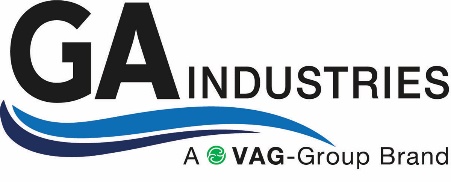 1.0	GENERAL1.1	Manufacturer shall have a minimum of ten (10) years’ experience in the manufacture of automatic air valves conforming to American Water Works Association (AWWA) Standard C512 (latest revision).1.2	Manufacturer shall have an ISO-9001 quality management system certified by an accredited body.1.3	When requested, manufacturer shall provide detailed product data and descriptive literature including dimensions, weight, capacity, pressure rating, materials of construction and cross-sectional drawings clearly illustrating the individual components.2.0	PRODUCT2.1	The vacuum breaking valve shall be a modified globe style silent check valve incorporating spring loaded disc guided at both ends that opens to a full flow area.2.2	The valve shall open when the internal pressure falls 0.25 PSI below atmospheric pressure and close tightly when the internal pressure rises above the opening pressure.   2.3	The valve shall have a flanged pipeline connection per ANSI B16.1 Class 125 or 250 as shown on the plans or valve schedule and a hooded and screened air inlet. 3.0	MATERIALS	3.1	The valve body shall be made from cast iron conforming to ASTM A126 Class B.3.2	The valve disc and seat shall be Type 316 stainless steel with a replaceable Buna-N rubber seat.  Rubber seats that are glued or bonded to the disc are not acceptable.    3.3	The spring and guide bushing shall be stainless steel.3.3	External fasteners shall be zinc plated steel.4.0	OPTIONS (Specifier to select any combination of options)4.1	Specify when required: The vacuum breaking valve shall be supplied with an air release valve to permit controlled air venting during system re-pressurization.  The air release valve shall have cast iron body and Type 316 stainless steel float and internal linkage with an adjustable Buna-N rubber seat. The air release valve shall be factory piped to the vacuum breaking valve and tested as an assembly.4.2	Specify when required: The valve shall be supplied with 316 stainless steel external fasteners and be coated on external and exposed internal ferrous surfaces with NSF-61 certified 2-part epoxy. 	5.0	MANUFACTURER	5.1	Vacuum breaking valves shall be GA Industries Figure 990 or 992 (with optional air release valve) as manufactured by VAG USA, LLC Mars, PA USA.  